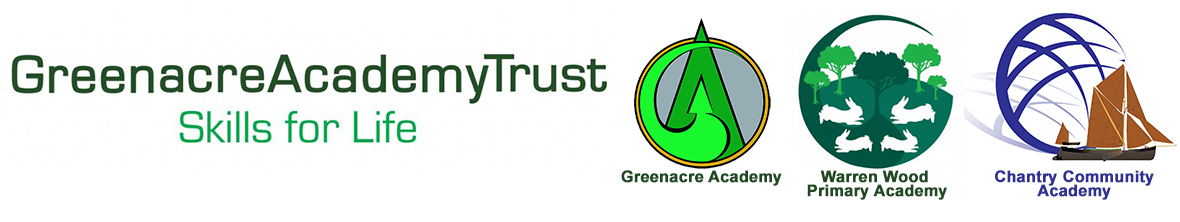 TeacherJob DescriptionResponsible to:  	Subject Leader Responsible for: 	The provision of a full and rich learning experience and support for students Working Time: 	195 days / 1265 hours per year (Full time, or Part-time equivalent) Job Purpose: To fulfil The Teacher Standards (2012) in the context of being a teacher as part of a Subject/Faculty team and as a Form Tutor as part of a Year team To implement and deliver an appropriately broad, balanced, relevant and differentiated curriculum for students and to support a designated curriculum area as appropriate. To monitor and support the overall progress and development of students as a teacher and as a Form Tutor including the personal development dimension To facilitate and encourage a learning experience which provides students with the opportunity to achieve their individual potential. To contribute to raising standards of student progress and attainment. To share and support the school’s responsibility to provide and monitor opportunities for personal and academic growth. Principal Responsibilities To meet all requirements as appropriate of the Teachers’ standard (attached as appendices to this document) Teaching & Learning: • 	To teach students according to their educational needs, including the setting and marking of differentiated work to be carried out by the student in school and elsewhere • 	To assess, record and report on the attendance, progress, development and attainment of students and to keep such records as are required • 	To provide, or contribute to, oral and written assessments, reports and references relating to individual students and groups of students • 	To ensure that ICT, Literacy, Numeracy and school subject specialism(s) are reflected in the teaching/learning experience of students • 	To undertake a designated programme of teaching • 	To ensure a high quality learning experience for students which meets internal and external quality standards • 	To prepare and update subject materials • 	To use a variety of delivery methods which will stimulate learning appropriate to student needs and demands of the syllabus • 	To maintain discipline in accordance with the school’s procedures, and to encourage good practice with regard to punctuality, behaviour, standards of work and independent study • 	To undertake assessment of students, underpinned by the principles and practice of AfL and as requested by external examination bodies, faculty and school procedures • 	To mark, grade and give written/verbal and diagnostic feedback as required. Operational / Strategic planning & Quality Assurance: • 	To assist in the development of appropriate syllabuses, resources, schemes of work, marking policies and teaching strategies in the subject area and faculty • 	To contribute to the process of the ordering and allocation of equipment and materials • 	To assist the Faculty Leader to identify resource needs and to contribute to the efficient/effective use of physical resources • 	To co-operate with other staff to ensure a sharing and effective usage of resources to the benefit of the School, department and the students • 	To contribute to the Curriculum Area/Department’s development plan and implementation.• 	To plan and prepare courses and lessons • 	To contribute to educational enhancement activities • 	To contribute to the whole school’s planning activities • 	To help to implement school quality procedures and to adhere to those • 	To contribute to the process of monitoring and evaluation of the faculty/subject area in line with school procedures • 	To take part, as may be required, in the review, development and management of activities relating to the curriculum, organisation and pastoral functions of the school Curriculum Provision and Development: • 	To assist the Faculty Leader to ensure that the curriculum area provides a range of teaching which complements the school’s strategic objectives • 	To assist in the process of curriculum development and change to ensure continued relevance to the needs of students, examining//awarding bodies and our Aims and Strategic Objectives. Staff Development, Recruitment & Wellbeing: • 	To take part in the school’s CPD programme • 	To continue personal development including subject knowledge and teaching methods • 	To engage actively in the Performance Management Review process • 	To ensure the effective/efficient deployment of classroom support • 	To work as a member of a designated team and to contribute positively to effective working relations within the school Communications: • 	To communicate effectively with the parents of students as appropriate • 	Where appropriate, to communicate and co-operate with bodies outside the school • 	To follow agreed policies for communications in the school • 	To take part in marketing and liaison activities such as Open Evenings Parents Evenings, liaison events with partner schools. • 	To contribute to the development of effective subject links with external agencies. Care Guidance and Support: • 	To be a Form Tutor to an assigned group of students and to contribute to Tutor time and other tutor based curriculum activities • 	To promote the general progress and well-being of individual students and of the Tutor Group • 	To liaise with a Year Leader to ensure implementation of the Pastoral System • 	To register students, accompany them to assemblies, encourage their full attendance at all lessons and their participation in other aspects of school life • 	To evaluate and monitor the progress of students and keep up-to-date student records • 	To alert the appropriate staff to problems experienced by students and to make recommendations as to how these may be resolved • 	To communicate with the parents of students and with bodies outside the school concerned with the welfare of individual students, after consultation with the appropriate staff • 	To apply the Behaviour for Learning systems so that effective learning can take place General Duties: To play a full part in the life of the school community, to support its distinctive aims and ethos and to encourage staff and students to follow this example. To promote actively the school’s corporate policies and to comply with the school’s Health and safety policy and undertake risk assessments as appropriate You will be expected to carry out the professional duties of a teacher as outlined in the School Teachers’ Pay and Conditions Document currently in operation, specifically for the year 2014, or any subsequent legislation. 		I agree that this job description conveys an accurate description of this job. This job description is subject to review by the Head of School in consultation with the post holder as appropriate to the changing needs of the Academy, or anticipates changes in the job commensurate with the grade and job title.Employees will be expected to comply with any reasonable request from a manager to undertake work of a similar level that is not specified in this job description.Signed …………………………………………	Date ………………………………….	On behalf of Greenacre Academy TrustSigned………………………………………….	Date…………………………………..	EmployeeNote: Whilst every effort has been made to explain the main duties and responsibilities of the post, each individual task undertaken may not be identified. Teachers’ StandardsPreambleTeachers make the education of their pupils their first concern, and are accountable for achieving the highest possible standards in work and conduct. Teachers act with honesty and integrity; have strong subject knowledge, keep their knowledge and skills as teachers up-to-date and are self-critical; forge positive professional relationships; and work with parents in the best interests of their pupils. Part one: Teaching A teacher must: 1 	Set high expectations which inspire, motivate and challenge pupils • 	establish a safe and stimulating environment for pupils, rooted in mutual respect • 	set goals that stretch and challenge pupils of all backgrounds, abilities and dispositions • 	demonstrate consistently the positive attitudes, values and behaviour which are expected of pupils. 2 	Promote good progress and outcomes by pupils • 	be accountable for pupils’ attainment, progress and outcomes • 	be aware of pupils’ capabilities and their prior knowledge, and plan teaching to build on these • 	guide pupils to reflect on the progress they have made and their emerging needs • 	demonstrate knowledge and understanding of how pupils learn and how this impacts on teaching • 	encourage pupils to take a responsible and conscientious attitude to their own work and study. 3 	Demonstrate good subject and curriculum knowledge • 	have a secure knowledge of the relevant subject(s) and curriculum areas, foster and maintain pupils’ interest in the subject, and address misunderstandings • 	demonstrate a critical understanding of developments in the subject and curriculum areas, and promote the value of scholarship • 	demonstrate an understanding of and take responsibility for promoting high standards of literacy, articulacy and the correct use of standard English, whatever the teacher’s specialist subject • 	if teaching early reading, demonstrate a clear understanding of systematic synthetic phonics • 	if teaching early mathematics, demonstrate a clear understanding of appropriate teaching strategies. 4 	Plan and teach well structured lessons • 	impart knowledge and develop understanding through effective use of lesson time • 	promote a love of learning and children’s intellectual curiosity • 	set homework and plan other out-of-class activities to consolidate and extend the knowledge and understanding pupils have acquired • 	reflect systematically on the effectiveness of lessons and approaches to teaching • 	contribute to the design and provision of an engaging curriculum within the relevant subject area(s). 5 	Adapt teaching to respond to the strengths and needs of all pupils • 	know when and how to differentiate appropriately, using approaches which enable pupils to be taught effectively • 	have a secure understanding of how a range of factors can inhibit pupils’ ability to learn, and how best to overcome these • 	demonstrate an awareness of the physical, social and intellectual development of children, and know how to adapt teaching to support pupils’ education at different stages of development • 	have a clear understanding of the needs of all pupils, including those with special educational needs; those of high ability; those with English as an additional language; those with disabilities; and be able to use and evaluate distinctive teaching approaches to engage and support them. 6 	Make accurate and productive use of assessment • 	know and understand how to assess the relevant subject and curriculum areas, including statutory assessment requirements • 	make use of formative and summative assessment to secure pupils’ progress • 	use relevant data to monitor progress, set targets, and plan subsequent lessons • 	give pupils regular feedback, both orally and through accurate marking, and encourage pupils to respond to the feedback. 7 	Manage behaviour effectively to ensure a good and safe learning environment • 	have clear rules and routines for behaviour in classrooms, and take responsibility for promoting good and courteous behaviour both in classrooms and around the school, in accordance with the school’s behaviour policy • 	have high expectations of behaviour, and establish a framework for discipline with a range of strategies, using praise, sanctions and rewards consistently and fairly • 	manage classes effectively, using approaches which are appropriate to pupils’ needs in order to involve and motivate them • 	maintain good relationships with pupils, exercise appropriate authority, and act decisively when necessary. 8 	Fulfil wider professional responsibilities • 	make a positive contribution to the wider life and ethos of the school • 	develop effective professional relationships with colleagues, knowing how and when to draw on advice and specialist support • 	deploy support staff effectively • 	take responsibility for improving teaching through appropriate professional development, responding to advice and feedback from colleagues • 	communicate effectively with parents with regard to pupils’ achievements and well-being. Part two: Personal and professional conduct A teacher is expected to demonstrate consistently high standards of personal and professional conduct. The following statements define the behaviour and attitudes which set the required standard for conduct throughout a teacher’s career. Teachers uphold public trust in the profession and maintain high standards of ethics and behaviour, within and outside school, by: • 	treating pupils with dignity, building relationships rooted in mutual respect, and at all times observing proper boundaries appropriate to a teacher’s professional position • 	having regard for the need to safeguard pupils’ well-being, in accordance with statutory provisions • 	showing tolerance of and respect for the rights of others • 	not undermining fundamental British values, including democracy, the rule of law, individual liberty and mutual respect, and tolerance of those with different faiths and beliefs • 	ensuring that personal beliefs are not expressed in ways which exploit pupils’ vulnerability or might lead them to break the law. Teachers must have proper and professional regard for the ethos, policies and practices of the school in which they teach, and maintain high standards in their own attendance and punctuality. Teachers must have an understanding of, and always act within, the statutory frameworks which set out their professional duties and responsibilities. 